ОТЧЕТ                                                 О ВЫПОЛНЕНИИ МУНИЦИПАЛЬНОГОЗАДАНИЯ № на 2018 год и плановый период 2019 и 20 годовза третий квартал 2018 г. от « 01 » октября 2018 г.       Наименование муниципального учреждения города Ставрополя: муниципальное бюджетное        дошкольное   образовательное   учреждение   детский   сад   №  40 города Ставрополя                                                                  Виды деятельности муниципального учреждения города Ставрополя:   предоставление                                                                                                                                                                                                                                                              общедоступного и бесплатного дошкольного образования по образовательным программам                                                                                      дошкольного образования; организация и осуществление присмотра и ухода за воспитанниками                                                                                                                                                                               Вид муниципального учреждения города Ставрополя: дошкольная образовательная       организация___________________________________________________________________                 (указывается вид муниципального учрежденияиз базового (отраслевого) перечня)   Периодичность представления отчета: ___________ежеквартально______________________                                                                                                                   (указывается в соответствии с периодичностью, установленной                                                                                                                                             в муниципальном задании)Часть I. Сведения об оказываемых муниципальных услугахРаздел ___1___ 1. Наименование муниципальной услуги: реализация основных общеобразовательных                                                    программ дошкольного образования                                                                                      2. Категории потребителей муниципальной услуги: проживающие на территории города   Ставрополя дети в возрасте от 3 до 8 лет  3.Сведения о фактическом достижении показателей, характеризующих объем и (или) качество муниципальной услуги:3.1.Сведения о фактическом достижении показателей, характеризующих качество муниципальной услуги:3.2. Сведения о фактическом достижении показателей, характеризующих объем муниципальной услуги:Часть II. Сведения о выполняемых работахРаздел 21. Наименование муниципальной услуги: присмотр и уход                                                   Уникальный                                                                                                                                                                                        номер                                                                                                                                                                                                                                                                                                                                     по базовому(отраслевому)                                                                                                                                                                               перечню2. Категории потребителей муниципальной услуги: проживающие на территории городаСтаврополя дети в возрасте от 3 до 8 лет  3.Сведения о фактическом достижении показателей, характеризующих объем и (или) качество работы:3.1. Сведения о фактическом достижении показателей, характеризующих качество работы:3.2. Сведения о фактическом достижении показателей, характеризующих объем работы: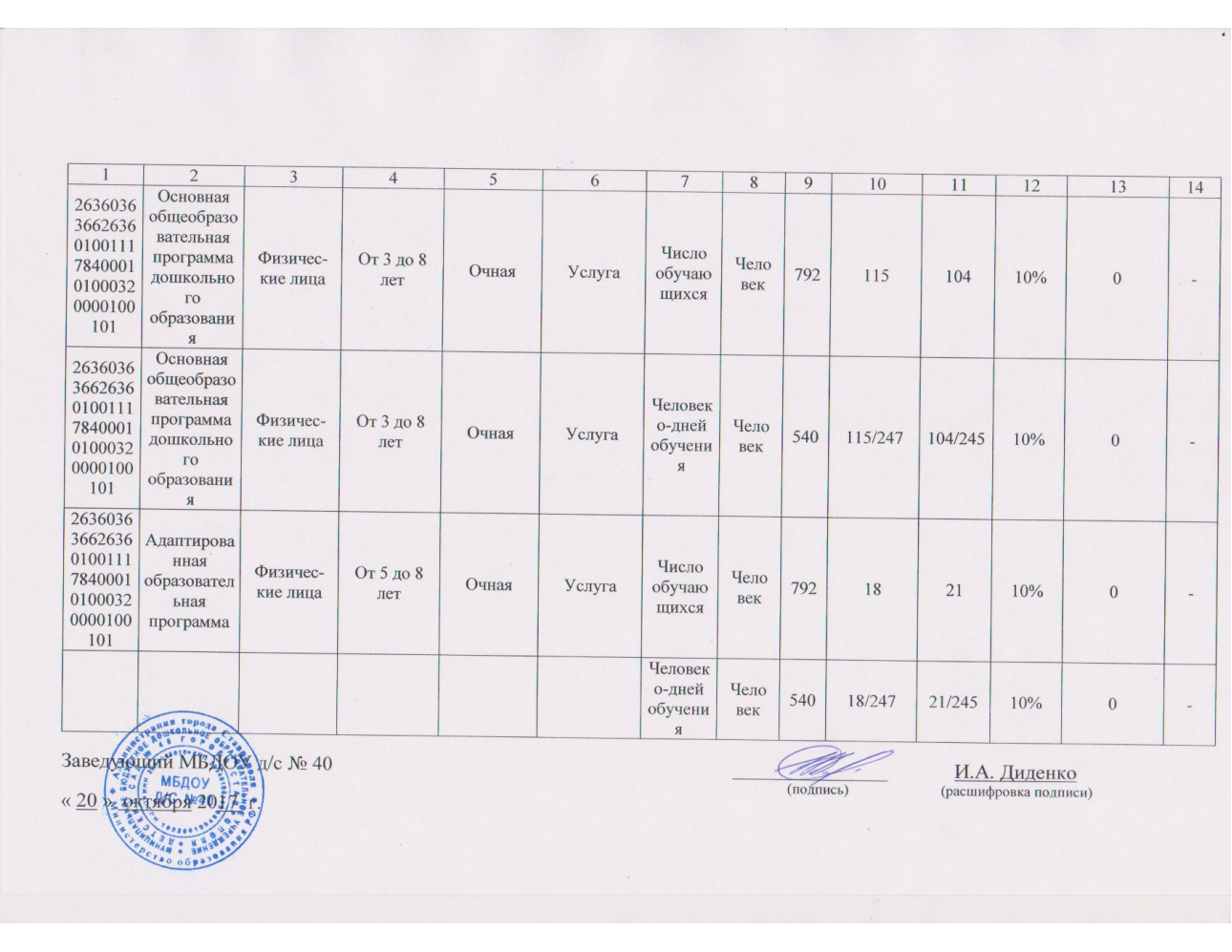 3Форма ПоОКУДДатаПореестру по  ОКВЭДКодыФорма ПоОКУДДатаПореестру по  ОКВЭД0506001Форма ПоОКУДДатаПореестру по  ОКВЭДФорма ПоОКУДДатаПореестру по  ОКВЭДФорма ПоОКУДДатаПореестру по  ОКВЭДФорма ПоОКУДДатаПореестру по  ОКВЭД11.80.10.1Форма ПоОКУДДатаПореестру по  ОКВЭДФорма ПоОКУДДатаПореестру по  ОКВЭД11.Д45.0Уникальныйномерпо базовому(отраслевому) перечнюУникальный номер реестро вой записиПоказатель, характеризующий содержание муниципальной услугиПоказатель, характеризующий содержание муниципальной услугиПоказатель, характеризующий содержание муниципальной услугиПоказатель, характеризующий условия (формы) оказания муниципальной услугиПоказатель, характеризующий условия (формы) оказания муниципальной услугиПоказатель качества муниципальной услугиПоказатель качества муниципальной услугиПоказатель качества муниципальной услугиПоказатель качества муниципальной услугиПоказатель качества муниципальной услугиПоказатель качества муниципальной услугиПоказатель качества муниципальной услугиПоказатель качества муниципальной услугиУникальный номер реестро вой записи_________(наименование показателя)_________(наименование показателя)_________(наименование показателя)_________(наименование показателя)_________(наименование показателя)наименование показа теляединица измерения по ОКЕИединица измерения по ОКЕИустановлено в муниципальном задании на годисполнено на отчетную датудопустимое (возможное) отклонениеотклонение, превышающее допустимое (возможное) значениепричина отклоненияУникальный номер реестро вой записи_________(наименование показателя)_________(наименование показателя)_________(наименование показателя)_________(наименование показателя)_________(наименование показателя)наименование показа телянаименованиекодустановлено в муниципальном задании на годисполнено на отчетную датудопустимое (возможное) отклонениеотклонение, превышающее допустимое (возможное) значениепричина отклонения123456789101112131411Д45000300300301060100Реализация основных общеоб-разова-тельных прог-рамм дошкольного образованияФизичес-кие лицаОт 3 до 8 леточнаяГруппа полного дняУкомплектован-ность ДОУ воспи-танника-миЧело-век74411310610%0-11Д45000300300301060100Реализация основных общеоб-разова-тельных прог-рамм дошкольного образованияФизичес-кие лицаОт 3 до 8 леточнаяГруппа полного дняУкомплектован-ность ДОУ кадрами%744100%100%10%0-11Д45000300300301060100Реализация основных общеоб-разова-тельных прог-рамм дошкольного образованияФизичес-кие лицаОт 3 до 8 леточнаяГруппа полного дняУдовлетворен-ность качест-вом предоставляемых образовательных услуг%744100%100%10%0-11Д45000100400301060100Адаптирован-ная образовательная программаОбучающиеся с ограниченными возможностями здоровья (ОВЗ)От 3 до 8 леточнаяГруппа полного дняУкомплектован-ность ДОУ воспи-танникамичеловек744192710%0-Укомплектован-ность ДОУ кадрами%744100%100%10%0-Удовлетворен-ность качест-вом предоставляемых образовательных услуг%744100%100%10%11785000500300006001100Реализация основных общеоб-разова-тельных прог-рамм дошкольного образованияРебенок-инвалидОт 3 лет до 8 леточнаягруппа полного дняУкомплектованность ДОУ воспи-танниками%7441200-Укомплектован-ность ДОУ кадрами%744100%100%10%0-Удовлетворен-ность качест-вом предоставляемых образовательных услуг%744100%100%10%0-Уникальный номер реестро вой записиПоказатель, характеризующий содержание муниципальной услугиПоказатель, характеризующий содержание муниципальной услугиПоказатель, характеризующий содержание муниципальной услугиПоказатель, характеризующий условия (формы) оказания муниципальной услугиПоказатель, характеризующий условия (формы) оказания муниципальной услугиПоказатель объема муниципальной услугиПоказатель объема муниципальной услугиПоказатель объема муниципальной услугиПоказатель объема муниципальной услугиПоказатель объема муниципальной услугиПоказатель объема муниципальной услугиПоказатель объема муниципальной услугиПоказатель объема муниципальной услугиСреднегодо вой размер платы (цена, тариф)Уникальный номер реестро вой записи_______(наименование показателя)_______(наименование показателя)_______(наименование показателя)_______(наименование показателя)_______(наименование показателя)наименование показателяединица измерения по ОКЕИединица измерения по ОКЕИустановлено в муниципаль ном задании на годисполнено на отчетную датудопустимое (возможное) отклонениеотклонение, превышаю щее допустимое (возможное) значениепричина отклоненияСреднегодо вой размер платы (цена, тариф)Уникальный номер реестро вой записи_______(наименование показателя)_______(наименование показателя)_______(наименование показателя)_______(наименование показателя)_______(наименование показателя)наименование показателянаименованиекодустановлено в муниципаль ном задании на годисполнено на отчетную датудопустимое (возможное) отклонениеотклонение, превышаю щее допустимое (возможное) значениепричина отклоненияСреднегодо вой размер платы (цена, тариф)12345678910111213141511Д45000300300301060100основная общеобразова-тельная прог-рамма дошкольного образованияФизичес-кие лицаОт 3 до 8 летОчнаяуслугаЧисло обучающихсячеловек79211310610%0-Число человеко-дничеловеко-день540113/247106/24710%0-164011Д45000100400301060100адаптированная образовательная програм-маОбучающиеся с ограниченными возможностями здоровья (ОВЗ)От 5 до 8 леточнаяГруппа полного дняЧисло обучающихсячел.792192710%0-Число человеко-дниЧелове-ко-день54019/24727/24710%0-164011.Д40.0Уникальный номер реестро вой записиПоказатель, характеризующий содержание работыПоказатель, характеризующий содержание работыПоказатель, характеризующий содержание работыПоказатель, характеризующий условия (формы) выполнения работыПоказатель, характеризующий условия (формы) выполнения работыПоказатель качества работыПоказатель качества работыПоказатель качества работыПоказатель качества работыПоказатель качества работыПоказатель качества работыПоказатель качества работыПоказатель качества работыУникальный номер реестро вой записи_________(наименование показателя)_________(наименование показателя)_________(наименование показателя)_________(наименование показателя)_________(наименование показателя)наименование показа теляединица измерения по ОКЕИединица измерения по ОКЕИустановлено в муниципальном задании на годисполнено на отчетную датудопустимое (возможное) отклонениеотклонение, превышающее допустимое (возможное) значениепричина отклоненияУникальный номер реестро вой записи_________(наименование показателя)_________(наименование показателя)_________(наименование показателя)_________(наименование показателя)_________(наименование показателя)наименование показа телянаименованиекодустановлено в муниципальном задании на годисполнено на отчетную датудопустимое (возможное) отклонениеотклонение, превышающее допустимое (возможное) значениепричина отклонения123456789101112131411Д45000300300301060100не указаноФизические лица, определя-емые учредите-лемОт 3 до 8 леточнаягруппа полного дняУкомплектован-ность ДОУ воспитанникамиЧел.74411310610%0-Укомплектованность ДОУ кадрами%744100%100%10%0-Удовлетворен-ностькачеством предоставляемой услуги по присмотру и уходу%744100%100%10%0-11Д45000100400301060100адаптированная образовательная программаОбучающиеся с ограниченными возможностями здоровья (ОВЗ)От 5 до 8 леточнаяУкомплектован-ность ДОУ воспитанникамиЧел.744192710%0-Укомплектованность ДОУ кадрами%744100%100%10%0-Удовлетворен-ность качест-вом предоставляемой услуги по присмотру и уходу%744100%100%10%0-Уникальный номер реестро вой записиПоказатель, характеризующий содержание работыПоказатель, характеризующий содержание работыПоказатель, характеризующий содержание работыПоказатель, характеризующий условия (формы) выполнения работыПоказатель, характеризующий условия (формы) выполнения работыПоказатель объема работыПоказатель объема работыПоказатель объема работыПоказатель объема работыПоказатель объема работыПоказатель объема работыПоказатель объема работыПоказатель объема работыУникальный номер реестро вой записи_________(наименование показателя)_________(наименование показателя)_________(наименование показателя)_________(наименование показателя)_________(наименование показателя)наименование показа теляединица измерения по ОКЕИединица измерения по ОКЕИустановлено в муниципальном задании на годисполнено на отчетную датудопустимое (возможное) отклонениеотклонение, превышающее допустимое (возможное) значениепричина отклоненияУникальный номер реестро вой записи_________(наименование показателя)_________(наименование показателя)_________(наименование показателя)_________(наименование показателя)_________(наименование показателя)наименование показа телянаименованиекодустановлено в муниципальном задании на годисполнено на отчетную датудопустимое (возможное) отклонениеотклонение, превышающее допустимое (возможное) значениепричина отклонения123456789101112131411Д45000300300301060100основная общеобразо-вательная программа дошколь-ного образованияФизические лицаОт 3 до 8 летОчнаяуслугаЧисло обучающихсячеловек79213210610%0-Число человеко-дничеловеко-день540132/247106/24710%0-